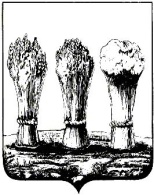 Глава администрации Первомайского района города ПензыП Р И К А ЗО внесении изменений в приказ главы администрации Первомайского района города Пензы от 18.06.2012 № 243-р «Об утверждении административного регламента администрации Первомайского района города Пензы по предоставлению муниципальной услуги«Выдача свидетельства о регистрации уставов ТОС»Руководствуясь Конституцией Российской Федерации, Федеральным законом от 27.07.2010 № 210-ФЗ «Об организации предоставления государственных и муниципальных услуг», Федеральным законом от 24.11.1995 № 181-ФЗ «О социальной защите инвалидов в Российской Федерации», Федеральным законом от 29.12.2017 № 477-ФЗ «О внесении изменений  в ст. 15 Федерального закона «О социальной защите инвалидов в Российской Федерации», Постановлением администрации города Пензы от 30.06.2011 № 766 «Об утверждении Порядка разработки и утверждения административных регламентов исполнения муниципальных функций и административных регламентов предоставления муниципальных услуг органами местного самоуправления города Пензы», ст. 45 Устава города Пензы приказываю:	1. Внести изменения в административный регламент предоставления муниципальной услуги «Выдача свидетельства о регистрации уставов ТОС» администрации Первомайского района города Пензы, утвержденный приказом главы администрации Первомайского района города Пензы от 18.06.2012 № 243-р :Пункт 2.11.1 раздела 2 изложить в следующей редакции: «Требования к обеспечению доступности для инвалидов:-на территории, прилегающей к месторасположению администрации  выделяется не менее 10 процентов мест (но не менее одного места) для бесплатной парковки транспортных средств, управляемых инвалидами I, II групп, а также инвалидами III группы в порядке, установленном Правительством Российской Федерации, и транспортных средств, перевозящих таких инвалидов и (или) детей-инвалидов. На указанных транспортных средствах должен быть установлен опознавательный знак "Инвалид". Порядок выдачи опознавательного знака "Инвалид" для индивидуального использования устанавливается уполномоченным Правительством Российской Федерации федеральным органом исполнительной власти. Указанные места для парковки не должны занимать иные транспортные средства.	-предоставление муниципальной услуги осуществляется в отдельных специально оборудованных помещениях, обеспечивающих беспрепятственный доступ инвалидов, включая инвалидов, использующих кресла-коляски;	-помещения, для предоставления муниципальной услуги размещаются на первом этаже здания, оборудованном отдельным входом;	-вход и выход из помещения для предоставления муниципальной услуги оборудуются пандусами, расширенными проходами, позволяющими обеспечить беспрепятственный доступ инвалидов, включая инвалидов, использующих кресла-коляски;	-вход и выход из помещения для предоставления муниципальной услуги оборудуется соответствующими указателями с автономными источниками бесперебойного питания. На видном месте располагаются схемы размещения средств пожаротушения и путей эвакуации посетителей, сотрудников;	-обеспечивается дублирование необходимой для инвалидов звуковой и зрительной информации, а также надписей и знаков и иной текстовой и графической информации знаками, выполненными рельефно-точечным шрифтом Брайля, допуск сурдопереводчика и  тифлосурдопереводчика;	-сотрудники администрации, многофункциональных центров предоставления государственных и муниципальных услуг, предоставляющие муниципальную услугу, оказывают помощь инвалидам в преодолении барьеров. мешающих получению ими услуги наравне с другими лицами.	Положения подпункта 2.11.1.раздела 2 «Стандарт предоставления муниципальной услуги» настоящего Регламента  применяется ко вновь вводимым в эксплуатацию или прошедшим реконструкцию объектам, в которых оказывается муниципальная услуга.	2.Опубликовать настоящий приказ в средствах массовой информации и разместить на официальном сайте администрации города Пензы в информационно-телекоммуникационной сети Интернет.	3.Контроль за исполнением настоящего приказа возложить на заместителя главы администрации Озерову Н.В.Глава администрации								Л.Г.Беляковаот26.06.2018 №251-р